UkraineUkraineUkraineUkraineJune 2030June 2030June 2030June 2030SundayMondayTuesdayWednesdayThursdayFridaySaturday12345678910111213141516171819202122PentecostPentecost23242526272829Constitution Day30NOTES: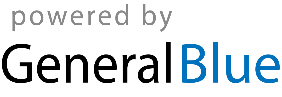 